ＰＮ形継手チェックシートＰＮ形継手チェックシートＰＮ形継手チェックシートＰＮ形継手チェックシートＰＮ形継手チェックシートＰＮ形継手チェックシートＰＮ形継手チェックシートＰＮ形継手チェックシートＰＮ形継手チェックシートＰＮ形継手チェックシートＰＮ形継手チェックシートＰＮ形継手チェックシートＰＮ形継手チェックシートＰＮ形継手チェックシートＰＮ形継手チェックシートＰＮ形継手チェックシートＰＮ形継手チェックシートＰＮ形継手チェックシートＰＮ形継手チェックシートＰＮ形継手チェックシートＰＮ形継手チェックシートＰＮ形継手チェックシート管体No.および形状管体No.および形状管体No.および形状略　　　　図略　　　　図略　　　　図継　　　　　　手　　No.継　　　　　　手　　No.継　　　　　　手　　No.継　　　　　　手　　No.清掃清掃清掃清掃滑剤滑剤滑剤滑剤ロックリングと管の隙間チェックロックリングと管の隙間チェックロックリングと管の隙間チェックロックリングと管の隙間チェック①ロックリングの間隔ｇ１ｇ１ｇ１①ロックリングの間隔ｇ２ｇ２ｇ２②受口面～ゴム輪間隔（Ａ）１１１②受口面～ゴム輪間隔（Ａ）２２２②受口面～ゴム輪間隔（Ａ）３３３②受口面～ゴム輪間隔（Ａ）４４４②受口面～ゴム輪間隔（Ａ）５５５②受口面～ゴム輪間隔（Ａ）６６６②受口面～ゴム輪間隔（Ａ）７７７②受口面～ゴム輪間隔（Ａ）８８８③呼び径700～1500押輪用ボルト数数数③呼び径700～1500押輪用ボルトﾄﾙｸ（N・m）ﾄﾙｸ（N・m）ﾄﾙｸ（N・m）④呼び径700～1500受口～押輪間隔（Ｂ）１１１④呼び径700～1500受口～押輪間隔（Ｂ）３３３④呼び径700～1500受口～押輪間隔（Ｂ）５５５④呼び径700～1500受口～押輪間隔（Ｂ）７７７⑤受口内面～挿し口外面間隔（Ｃ）１１１⑤受口内面～挿し口外面間隔（Ｃ）２２２⑤受口内面～挿し口外面間隔（Ｃ）３３３⑤受口内面～挿し口外面間隔（Ｃ）４４４⑤受口内面～挿し口外面間隔（Ｃ）５５５⑤受口内面～挿し口外面間隔（Ｃ）６６６⑤受口内面～挿し口外面間隔（Ｃ）７７７⑤受口内面～挿し口外面間隔（Ｃ）８８８判　　　　定※判定基準※判定基準①ロックリングの間隔①ロックリングの間隔①ロックリングの間隔①ロックリングの間隔①ロックリングの間隔①ロックリングの間隔①ロックリングの間隔：g２≦g１（仮）、またはg２≒g１：g２≦g１（仮）、またはg２≒g１：g２≦g１（仮）、またはg２≒g１：g２≦g１（仮）、またはg２≒g１：g２≦g１（仮）、またはg２≒g１：g２≦g１（仮）、またはg２≒g１：g２≦g１（仮）、またはg２≒g１：g２≦g１（仮）、またはg２≒g１：g２≦g１（仮）、またはg２≒g１：g２≦g１（仮）、またはg２≒g１：g２≦g１（仮）、またはg２≒g１：g２≦g１（仮）、またはg２≒g１：g２≦g１（仮）、またはg２≒g１②ｇ寸法の測定器具②ｇ寸法の測定器具②ｇ寸法の測定器具②ｇ寸法の測定器具②ｇ寸法の測定器具②ｇ寸法の測定器具②ｇ寸法の測定器具：インサイドキャリパ（直管の場合）。：インサイドキャリパ（直管の場合）。：インサイドキャリパ（直管の場合）。：インサイドキャリパ（直管の場合）。：インサイドキャリパ（直管の場合）。：インサイドキャリパ（直管の場合）。：インサイドキャリパ（直管の場合）。：インサイドキャリパ（直管の場合）。：インサイドキャリパ（直管の場合）。：インサイドキャリパ（直管の場合）。：インサイドキャリパ（直管の場合）。：インサイドキャリパ（直管の場合）。：インサイドキャリパ（直管の場合）。備　考現場代理人　　　　　　　　　　㊞備　考現場代理人　　　　　　　　　　㊞備　考現場代理人　　　　　　　　　　㊞備　考現場代理人　　　　　　　　　　㊞備　考現場代理人　　　　　　　　　　㊞備　考現場代理人　　　　　　　　　　㊞備　考現場代理人　　　　　　　　　　㊞備　考現場代理人　　　　　　　　　　㊞備　考現場代理人　　　　　　　　　　㊞備　考現場代理人　　　　　　　　　　㊞備　考現場代理人　　　　　　　　　　㊞備　考現場代理人　　　　　　　　　　㊞備　考現場代理人　　　　　　　　　　㊞備　考現場代理人　　　　　　　　　　㊞備　考現場代理人　　　　　　　　　　㊞備　考現場代理人　　　　　　　　　　㊞備　考現場代理人　　　　　　　　　　㊞備　考現場代理人　　　　　　　　　　㊞備　考現場代理人　　　　　　　　　　㊞備　考現場代理人　　　　　　　　　　㊞備　考現場代理人　　　　　　　　　　㊞備　考現場代理人　　　　　　　　　　㊞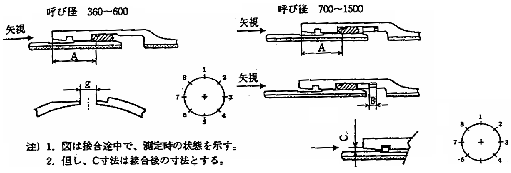 